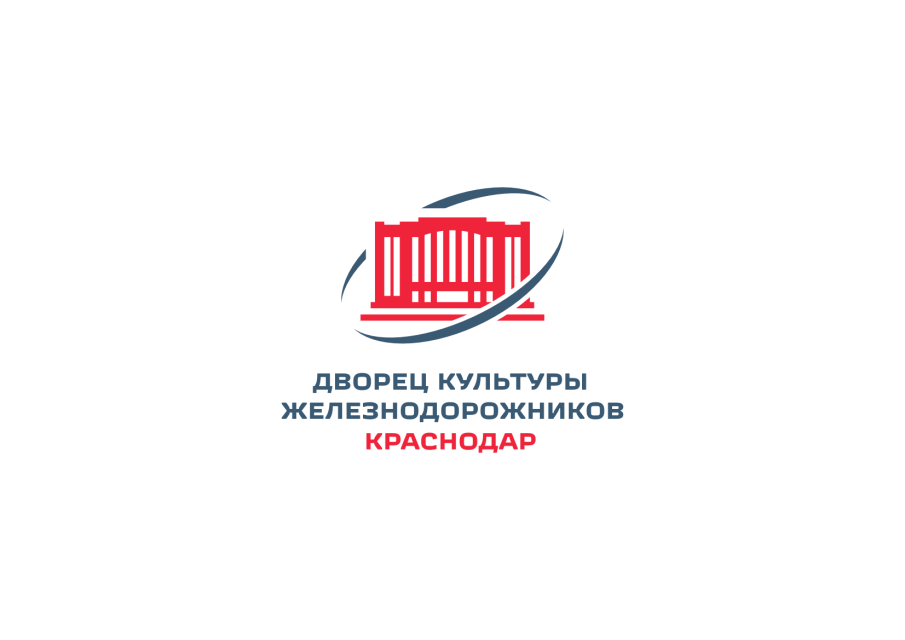 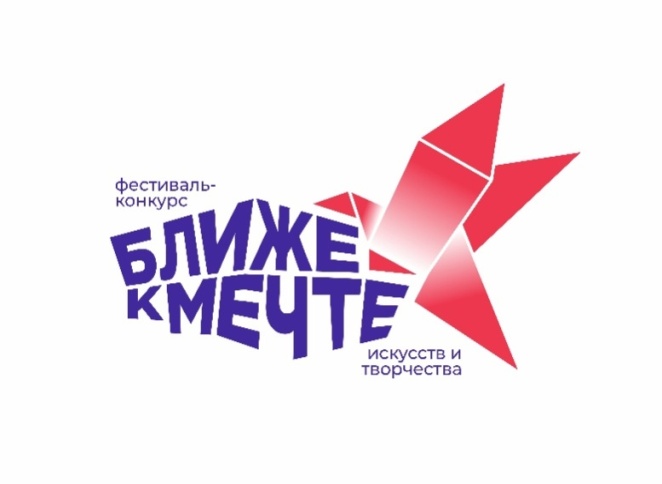 ПОЛОЖЕНИЕ ВСЕРОССИЙСКОГО ФЕСТИВАЛЯ – КОНКУРСАИСКУССТВ И ТВОРЧЕСТВА «БЛИЖЕ К МЕЧТЕ»(Хореографический тур)– 6-7 апреля 2024г.- ДВОРЕЦ КУЛЬТУРЫ ЖЕЛЕЗНОДОРОЖНИКОВ НА СТАНЦИИ КРАСНОДАР (Дирекция социальной сферы структурного подразделения Северо – Кавказской железной дороги – филиала Открытого Акционерного Общества «Российские железные дороги»). www.dkjd-krasnodar.ruЦЕЛИ И ЗАДАЧИ:- выявление талантливых одаренных детей и молодежи, содействие их творческому росту; - сохранение и пропаганда национальных культур, формирование атмосферы уважения к историческому наследию и культурным ценностям; - развитие современных направлений в искусстве; - формирование среды для установления творческих контактов и развитие дружеских отношений между участниками фестиваля; - повышение исполнительского мастерства коллектива и отдельных исполнителей; - развитие художественного вкуса и приобщение исполнителей к лучшему в культуре и искусстве. МЕСТО ПРОВЕДЕНИЯ:- ДВОРЕЦ КУЛЬТУРЫ ЖЕЛЕЗНОДОРОЖНИКОВ (г. Краснодар, Привокзальная площадь)ПРИЕМ ЗАЯВОКПрием заявок производится дирекцией фестиваля на основании заполненной анкеты участника. Анкету участника можно заполнить в электронном виде на сайте Дворца культуры железнодорожников на станции Краснодар (https://www.dkjd-krasnodar.ru/) в разделе фестиваля «Ближе к мечте» (отдельная заявка на каждый номер), или прислать заполненный бланк на электронную почту фестиваля blijekmechte@mail.ru. Официальная заявка должна быть получена не позднее, чем за 12 (двенадцать) дней до даты проведения фестиваля, то есть до 24 марта 2024 года. Конкурсная программа в номинации «Танцевальный спектакль» формируется по итогам видеоотбора. Видео необходимо предоставить до 24 марта 2024 года на электронный адрес blijekmechte@mail.ru. Работы, прошедшие видеоотбор, будут приглашены в конкурсную программу.  ПОДВЕДЕНИЕ ИТОГОВ И НАГРАЖДЕНИЕ:Исполнительское мастерство участников оценивается в каждой номинации и возрастной группе. Участники награждаются: дипломами и кубками (медалями) лауреата I, II, III степеней, дипломанта I, II, III степеней и участника.  Оценка конкурсной программы ведется по балловой системе и последующим закрытым обсуждением. Итоги оглашаются только в момент награждения. Решение жюри является окончательным и изменению не подлежит. Внимание!!! Призовые места могут дублироваться!!! По желанию, руководители коллективов могут дополнительно заказать медаль или кубок, а также именной диплом каждому участнику коллектива. Заказ медалей и кубков производится не позднее, чем за 7 дней до фестиваля-конкурса. Оплата в день фестиваля-конкурса.Стоимость дополнительной наградной продукции:Медаль – 250 руб.Маленький кубок – 650 руб.Большой кубок – 750 руб.Именной диплом без рамки – 80 руб.Именной диплом с рамкой – 250 руб.ЖЮРИ КОНКУРСА:В составе жюри фестиваля – конкурса ведущие специалисты и деятели в области культуры и искусства России, а также педагоги известнейших ВУЗов России. (Представителей жюри из Краснодара в составе нет).НОМИНАЦИИ:детский танец,  классический танец, современные направления,  эстрадный танец,  эстрадно-спортивный танец,  народный танец (в том числе этнический и историко-бытовой),  народный стилизованный танец уличный танецтанцевальное шоутанцевальный спектакль ВОЗРАСТНЫЕ КАТЕГОРИИ:дети до 6 лет7-9 лет10-13 лет 14-16 лет 17-23 лет 24 и старшеСмешанная группа «Профи» (руководители и педагоги) «Хобби-класс» Несоответствие возрастной группе может составлять 30% от общего количества участников номера.Участник (соло, коллектив) представляет один конкурсный номер продолжительностью не более 4 минут!!!Для номинации «Танцевальный спектакль»- до 30 минут!!!ФИНАНСОВЫЕ УСЛОВИЯ:Подарочные сертификаты,  полученные на ранее проводимых фестивалях «Ближе к мечте» учитываются при оплате участия во всех номинациях, кроме номинации «Танцевальный спектакль»Прием заявок: до 24 марта 2024 годаКОНТАКТЫ: Телефоны (пн-пт с 10.00 до 18.00): 8 (861) 214-75-96, Моб: 8(918)388 -37-89 (WhatsApp) Электронный адрес: blijekmechte@mail.ruВнимание!расписание конкурса будет направлено руководителям коллективов за неделю до начала проекта (30.03.2024г).Убедительно просим всех участников учесть эту информацию!Основная номинацияДополнительная номинацияСоло2500 руб.  1750 руб.Дуэт3500 руб.2450 руб.Трио4000 руб.  2800 руб.Квартет4500 руб. 3150 руб.Ансамбль от 5 до 10 человек800руб. за каждого участника,  550 руб. за каждого участникаАнсамбль от 11 до 20 человек700 руб. за каждого участника500 руб. за каждого участникаАнсамбль более 20 человек600 руб. за каждого участника400 руб. за каждого участникаТанцевальный спектакль8000 руб. (не зависит от количества участников)8000 руб. (не зависит от количества участников)